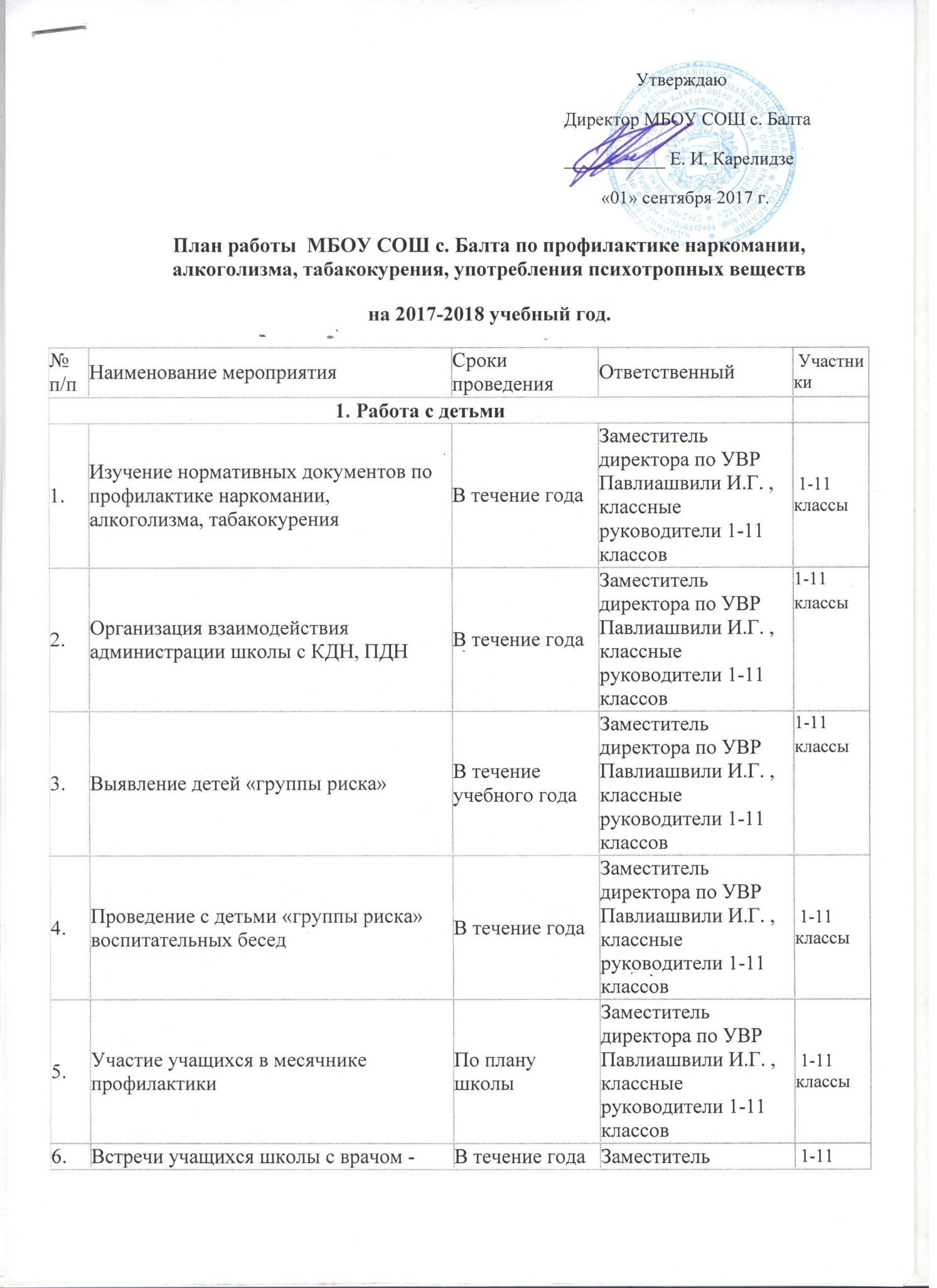                                                                                  УтверждаюДиректор МБОУ СОШ с. Балта___________ Е. И. Карелидзе        «01» сентября 2017 г.План работы  МБОУ СОШ с. Балта по профилактике наркомании, алкоголизма, табакокурения, употребления психотропных веществ на 2017-2018 учебный год.№ п/пНаименование мероприятияНаименование мероприятияНаименование мероприятияСроки проведенияОтветственный Участники 1. Работа с детьми1. Работа с детьми1. Работа с детьми1. Работа с детьми1. Работа с детьми1. Работа с детьми1.Изучение нормативных документов по профилактике наркомании, алкоголизма, табакокуренияИзучение нормативных документов по профилактике наркомании, алкоголизма, табакокуренияИзучение нормативных документов по профилактике наркомании, алкоголизма, табакокуренияВ течение годаЗаместитель директора по УВР Павлиашвили И.Г. ,  классные руководители 1-11 классов 1-11 классы2.Организация взаимодействия администрации школы с КДН, ПДНОрганизация взаимодействия администрации школы с КДН, ПДНОрганизация взаимодействия администрации школы с КДН, ПДНВ течение годаЗаместитель директора по УВР Павлиашвили И.Г. ,  классные руководители 1-11 классов1-11 классы3.Выявление детей «группы риска»Выявление детей «группы риска»Выявление детей «группы риска»В течение учебного годаЗаместитель директора по УВР Павлиашвили И.Г. ,  классные руководители 1-11 классов1-11 классы4.Проведение с детьми «группы риска» воспитательных беседПроведение с детьми «группы риска» воспитательных беседПроведение с детьми «группы риска» воспитательных беседВ течение годаЗаместитель директора по УВР Павлиашвили И.Г. ,  классные руководители 1-11 классов 1-11 классы5.Участие учащихся в месячнике профилактикиУчастие учащихся в месячнике профилактикиУчастие учащихся в месячнике профилактикиПо плану школыЗаместитель директора по УВР Павлиашвили И.Г. ,  классные руководители 1-11 классов 1-11 классы6.Встречи учащихся школы с врачом - наркологом.Встречи учащихся школы с врачом - наркологом.Встречи учащихся школы с врачом - наркологом.В течение годаЗаместитель директора по УВР Павлиашвили И.Г. ,  классные руководители 1-11 классов 1-11 классы7.Контроль  посещаемости учебных занятий детьмиКонтроль  посещаемости учебных занятий детьмиКонтроль  посещаемости учебных занятий детьмиВ течение учебного годаЗаместитель директора по УВР Павлиашвили И.Г. ,  классные руководители 1-11 классов 1-11 классы8.Контроль  занятости детей во внеурочное времяКонтроль  занятости детей во внеурочное времяКонтроль  занятости детей во внеурочное времяВ течение учебного годаЗаместитель директора по УВР Павлиашвили И.Г. ,  классные руководители 1-11 классов 1-11 классы9.Проведение с детьми «группы риска» индивидуальных и групповых занятий по предупреждению девиантного и деленквентного поведенияПроведение с детьми «группы риска» индивидуальных и групповых занятий по предупреждению девиантного и деленквентного поведенияПроведение с детьми «группы риска» индивидуальных и групповых занятий по предупреждению девиантного и деленквентного поведенияВ течение учебного годаЗаместитель директора по УВР Павлиашвили И.Г. ,  классные руководители 1-11 классов 1-11 классы10.Проведение занятий на антинаркотическую тему на уроках биологии в 9 - 10 классах.Проведение занятий на антинаркотическую тему на уроках биологии в 9 - 10 классах.Проведение занятий на антинаркотическую тему на уроках биологии в 9 - 10 классах.В течение учебного годаЦагараева М.Г. 1-11 классы11.Трудоустройство детейТрудоустройство детейТрудоустройство детейВ каникулярное  времяЗаместитель директора по УВР Павлиашвили И.Г. ,  классные руководители 1-11 классов 1-11 классы12.Всемирный День борьбы со СПИДомВсемирный День борьбы со СПИДомВсемирный День борьбы со СПИДом1 ДекабряЗаместитель директора по УВР Павлиашвили И.Г. ,  классные руководители 1-11 классов 1-11 классы13Международный День борьбы с наркоманиейМеждународный День борьбы с наркоманиейМеждународный День борьбы с наркоманией26 июняЗаместитель директора по УВР Павлиашвили И.Г. ,  классные руководители 1-11 классов 1-11 классы14.Организация внеурочной  работы в школе.Организация внеурочной  работы в школе.Организация внеурочной  работы в школе.В течение годаЗаместитель директора по УВР Павлиашвили И.Г. ,  классные руководители 1-11 классов 1-11 классы15.Профилактика формирования асоциальных групп в школеПрофилактика формирования асоциальных групп в школеПрофилактика формирования асоциальных групп в школеВ течение годаЗаместитель директора по УВР Павлиашвили И.Г. ,  классные руководители 1-11 классов 1-11 классы16Кл. часы по профилактике наркомании,алкоголизма,табакокурения.Кл. часы по профилактике наркомании,алкоголизма,табакокурения.Кл. часы по профилактике наркомании,алкоголизма,табакокурения.В течение годаклассные руководители 1-11 классов 1-11 классы17.Конкурс рисунков «Я выбираю жизнь».Конкурс рисунков «Я выбираю жизнь».Конкурс рисунков «Я выбираю жизнь».ДекабрьУчитель ИЗО Павлиашвили И.Ю. 1-11 классы18.Тематические классные часы по праву. 2-10 классы.Тематические классные часы по праву. 2-10 классы.Тематические классные часы по праву. 2-10 классы.Ноябрьклассные руководители 1-11 классов 1-11 классы19.Встречи со специалистами прокуратуры. 5-10 классы.Встречи со специалистами прокуратуры. 5-10 классы.Встречи со специалистами прокуратуры. 5-10 классы.НоябрьЗаместитель директора по УВР Павлиашвили И.Г. ,  классные руководители 1-11 классов 1-11 классы20.Мероприятия направленные на профилактику употребления спиртных напитков, наркотических средств, табакокуренияМероприятия направленные на профилактику употребления спиртных напитков, наркотических средств, табакокуренияМероприятия направленные на профилактику употребления спиртных напитков, наркотических средств, табакокуренияВ течение годаЗаместитель директора по УВР Павлиашвили И.Г. ,  классные руководители 1-11 классов 1-11 классы21.Мероприятия направленные на пропаганду   правовых знанийМероприятия направленные на пропаганду   правовых знанийМероприятия направленные на пропаганду   правовых знанийВ течение годаЗаместитель директора по УВР Павлиашвили И.Г. ,  классные руководители 1-11 классов 1-11 классы22Участие в антинаркотическом месячник Участие в антинаркотическом месячник Участие в антинаркотическом месячник СентябрьЗаместитель директора по УВР Павлиашвили И.Г. ,  классные руководители 1-11 классов 1-11 классы23Конкурс рисунков и плакатов «Молодежь против наркотиков» в рамках акции «Спорт вместо наркотиков»:  «За здоровый образ жизни» «Нет – наркотикам». «Мы за здоровый образ жизни»;Конкурс рисунков и плакатов «Молодежь против наркотиков» в рамках акции «Спорт вместо наркотиков»:  «За здоровый образ жизни» «Нет – наркотикам». «Мы за здоровый образ жизни»;Конкурс рисунков и плакатов «Молодежь против наркотиков» в рамках акции «Спорт вместо наркотиков»:  «За здоровый образ жизни» «Нет – наркотикам». «Мы за здоровый образ жизни»;В течение годаУчитель ИЗО Павлиашвили И.Ю. 1-11 классы24Медицинский осмотр учащихся на употребление ПАВ.Медицинский осмотр учащихся на употребление ПАВ.Медицинский осмотр учащихся на употребление ПАВ.В течение годаЗаместитель директора по УВР Павлиашвили И.Г. 1-11 классы25Семинары-тренинги по профилактике наркомании, табакокурения, алкоголизма.Семинары-тренинги по профилактике наркомании, табакокурения, алкоголизма.Семинары-тренинги по профилактике наркомании, табакокурения, алкоголизма.В течение годаЗаместитель директора по УВР Павлиашвили И.Г. 1-11 классы26Проведение бесед по формированию сексуальной культуры.Проведение бесед по формированию сексуальной культуры.Проведение бесед по формированию сексуальной культуры.В течение годаЗаместитель директора по УВР Павлиашвили И.Г. ,классные руководители 1-11 классов 1-11 классы27Просмотр видеофильмов по графику на кл. часах.Просмотр видеофильмов по графику на кл. часах.Просмотр видеофильмов по графику на кл. часах.В течение годаклассные руководители 1-11 классов 1-11 классы2. Работа с родителями2. Работа с родителями2. Работа с родителями2. Работа с родителями2. Работа с родителями11Выявление неблагополучных семей. Составление списков.В течение учебного годаВ течение учебного годаЗаместитель директора по УВР Павлиашвили И.Г. ,классные руководители 1-11 классов22Рейды по неблагополучным семьям. Составление актов посещения.Совместное посещение семей с работниками ОВД.В течение учебного годаВ течение учебного годаЗаместитель директора по УВР Павлиашвили И.Г. ,классные руководители 1-11 классов33Оказание социально-педагогической помощи.Оказание социально-педагогической помощи.Оказание социально-педагогической помощи.Оказание социально-педагогической помощи.Оказание социально-педагогической помощи.Оказание социально-педагогической помощи.3.13.1Проведение консультаций с родителями, имеющими проблемы (в частности, алкоголизм, наркомания) и с родителями детей «группы риска» (девиация, деленквентность).В течение учебного годаВ течение учебного годаЗаместитель директора по УВР Павлиашвили И.Г. ,классные руководители 1-11 классов3.23.2Семейные и индивидуальные консультацииВ течение учебного годаВ течение учебного годаЗаместитель директора по УВР Павлиашвили И.Г. ,классные руководители 1-11 классов3.33.3Участие родителей в КТД, посвящённом Дню Матери26 ноября26 ноябряКлассные руководители 1-11 классов 3.4 3.4Участие родителей в КТД, посвящённом Дню семьи15 мая15 маяКлассные руководители 1-11 классов3.53.5Участие родителей в мероприятиях школы и класса совместно с детьми.В течение годаВ течение годаЗаместитель директора по УВР Павлиашвили И.Г. ,классные руководители 1-11 классов3.63.6Разработка рекомендаций для родителей «Что делать, если в дом пришла беда», «Создание дома свободного от наркотиков», «Формула XXI в Наркомания и СПИД.В течение годаВ течение годаЗаместитель директора по УВР Павлиашвили И.Г. 3.73.7Спортивные праздники «папа, мама, я – кадетская семья», «папа, мама, я   - спортивная семья», конкурсы «Мы - команда», «Мы вместе»В течение годаВ течение годаКарелидзе Э.И.3. Работа с педагогическим коллективом3. Работа с педагогическим коллективом3. Работа с педагогическим коллективом3. Работа с педагогическим коллективом3. Работа с педагогическим коллективом3. Работа с педагогическим коллективом3. Работа с педагогическим коллективом3. Работа с педагогическим коллективом11Организация участия классных руководителей в социальной жизни детей через рейды, составление социальных паспортов, организация социальной помощи, составление актов и др.В течение учебного годаВ течение учебного годаАдминистрация школы22Выступления  для учителей по социально-психологической  тематике:«Воспитание подростка сегодня»« Исследования самопознания и саморегуляции у старшеклассников»«Гуманистическая экология»«Процесс  самоопределения личности» (по профориентации учащихся)В течение учебного годаВ течение учебного годаАдминистрация школы33Семинар  «Опережающее образование»«Формирование здорового мышления»В течение  учебного годаВ течение  учебного годаАдминистрация школы44Консультации для классных руководителейВ течение учебного годаВ течение учебного годаАдминистрация школы55Семинары-тренинги по профилактике наркомании, табакокурения, алкоголизма по программе «Путь к успеху».В течение учебного годаВ течение учебного годаАдминистрация школы4. Досуг4. Досуг4. Досуг4. Досуг4. Досуг Культурно-массовая и спортивно-оздоровительная работа(по плану воспитательной работы школы на 2017-2018 учебный год.) Культурно-массовая и спортивно-оздоровительная работа(по плану воспитательной работы школы на 2017-2018 учебный год.) Культурно-массовая и спортивно-оздоровительная работа(по плану воспитательной работы школы на 2017-2018 учебный год.) Культурно-массовая и спортивно-оздоровительная работа(по плану воспитательной работы школы на 2017-2018 учебный год.) Культурно-массовая и спортивно-оздоровительная работа(по плану воспитательной работы школы на 2017-2018 учебный год.)